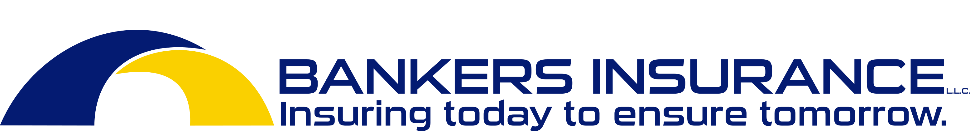 Staffing Agency
Workers’ Compensation ApplicationComplete entire form and email to Sales@BankersInsurance.net or fax to (800) 899-0146.Applicant’s Signature	     DateBankers Insurance, LLCToll-Free:  (877) 606-1375  •  Fax:  (800) 899-0146Web: www.BankersInsurance.net  •  Email: Sales@BankersInsurance.net Your Business InformationYour Business InformationBusiness Name:      	Mailing Address:      	City, State, Zip:      	Phone:      	Fax:      	Email:      	Website:      	Inspection Point of Contact:      	Accounting Point of Contact:      	 Corp      LLC       Sole PropFEIN or SSN:      	Year Business Started:      	Year Experience in Field:      	Current Insurance Company(s):Policy Period:      	Total Yearly Premium(s):      	Street Address.  List at least one address per state where business is conducted.Main Office, Location 1:      	Location 2:      	Location 3:      	Location 4:      	Location 5:      	Location 6:      	Location 7:      	Location 8:      	Street Address.  List at least one address per state where business is conducted.Main Office, Location 1:      	Location 2:      	Location 3:      	Location 4:      	Location 5:      	Location 6:      	Location 7:      	Location 8:      	Include with this application  Five-year, currently-valued (no more than 60 days old) loss runs.  If in business/insured for less than five years, send what you have.  Explanation of any losses over $25,000.  Please detail any measures taken to prevent a repeat.  Current NCCI experience modification worksheet.  Only applicable for businesses in operation 4 years or more.  To obtain yours free, call NCCI at 800.622.4123.Include with this application  Five-year, currently-valued (no more than 60 days old) loss runs.  If in business/insured for less than five years, send what you have.  Explanation of any losses over $25,000.  Please detail any measures taken to prevent a repeat.  Current NCCI experience modification worksheet.  Only applicable for businesses in operation 4 years or more.  To obtain yours free, call NCCI at 800.622.4123.Insurance Limits  $100,000/$500,000/$100,000  $500,000/$500,000/$500,000   $1,000,000/$1,000,000/$1,000,000Insurance Limits  $100,000/$500,000/$100,000  $500,000/$500,000/$500,000   $1,000,000/$1,000,000/$1,000,000Payroll InformationPayroll InformationPayroll InformationPayroll InformationPayroll InformationPayroll InformationAll payroll estimates yearlyIn-house Payroll InformationClerical only.  Exclude owner / officer payroll listed below.$     	  Owners/Officer informationComplete for any owner / officer with over 5% ownership interest.Name	Date of Birth	  Ownership %	 Include/Exclude?	  Payroll Estimate     	       	       	       	  $     	       	       	       	       	  $     	       	       	       	       	  $     	       	       	       	       	  $     	  Temp Employee Payroll InformationAll payroll estimates yearlyIn-house Payroll InformationClerical only.  Exclude owner / officer payroll listed below.$     	  Owners/Officer informationComplete for any owner / officer with over 5% ownership interest.Name	Date of Birth	  Ownership %	 Include/Exclude?	  Payroll Estimate     	       	       	       	  $     	       	       	       	       	  $     	       	       	       	       	  $     	       	       	       	       	  $     	  Temp Employee Payroll InformationAll payroll estimates yearlyIn-house Payroll InformationClerical only.  Exclude owner / officer payroll listed below.$     	  Owners/Officer informationComplete for any owner / officer with over 5% ownership interest.Name	Date of Birth	  Ownership %	 Include/Exclude?	  Payroll Estimate     	       	       	       	  $     	       	       	       	       	  $     	       	       	       	       	  $     	       	       	       	       	  $     	  Temp Employee Payroll InformationAll payroll estimates yearlyIn-house Payroll InformationClerical only.  Exclude owner / officer payroll listed below.$     	  Owners/Officer informationComplete for any owner / officer with over 5% ownership interest.Name	Date of Birth	  Ownership %	 Include/Exclude?	  Payroll Estimate     	       	       	       	  $     	       	       	       	       	  $     	       	       	       	       	  $     	       	       	       	       	  $     	  Temp Employee Payroll InformationAll payroll estimates yearlyIn-house Payroll InformationClerical only.  Exclude owner / officer payroll listed below.$     	  Owners/Officer informationComplete for any owner / officer with over 5% ownership interest.Name	Date of Birth	  Ownership %	 Include/Exclude?	  Payroll Estimate     	       	       	       	  $     	       	       	       	       	  $     	       	       	       	       	  $     	       	       	       	       	  $     	  Temp Employee Payroll InformationAll payroll estimates yearlyIn-house Payroll InformationClerical only.  Exclude owner / officer payroll listed below.$     	  Owners/Officer informationComplete for any owner / officer with over 5% ownership interest.Name	Date of Birth	  Ownership %	 Include/Exclude?	  Payroll Estimate     	       	       	       	  $     	       	       	       	       	  $     	       	       	       	       	  $     	       	       	       	       	  $     	  Temp Employee Payroll InformationStateWhat does your CLIENT do?What do your TEMP EMPLOYEES do?Approx No. of EE'sAnnual Payroll EstimateInternal UseClass CodeTXExample:  Building materials retailerExample: Drive forklifts.  Work in lumber yard.  Pick up trash4$100,000I would like to hear more about insurance forI would like to hear more about insurance forI would like to hear more about insurance forI would like to hear more about insurance forProperty / ContentsGeneral LiabilityProfessional LiabilityEmployment Practices LiabilityEmployee DishonestyUmbrella LiabilityBusiness Income With Extra ExpenseDirectors and OfficersFiduciary LiabilityEmployee Benefits LiabilityHealth – Group or individualLife – Group or individualDisability – Group or individualLong Term Care – Group or individualYes No Thank YouOther Comments/Questions/Information